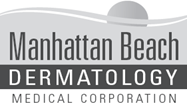 Payment is expected on the day services are rendered. We accept cash, checks, Visa, MasterCard, American Express and Discover.For those patients who are covered by insurance, we will be happy to bill on your behalf, whenever medically applicable. Any co-pays, co-insurance and/or deductibles as specified by your insurance policy will be collected on the day of service.We verify your insurance benefits prior to your appointment. So, if you have any questions about your coverage, please ask before services are rendered. Verification of insurance is NOT a guarantee of coverage. Medical necessity is up to the determination of your insurance provider. You, the patient, may be responsible for services even if Manhattan Beach Dermatology/Scott Rackett, MD is contracted with your insurance policy.We collect an estimate at the time of service. If we have over-collected, please notify us and a refund will be issued promptly. You may have an additional balance after your insurance processes our claim. Any outstanding balance that is your responsibility will be expected to be paid in full within 30 days of notification.To avoid a $50 cancellation fee, please provide at least 24 hours’ notice if you cannot keep your appointment. Thank you,Scott Rackett, MD and StaffI understand that I will be expected to pay for all applicable fees the day of service.I understand that I am responsible for any balances not covered by my insurance.I will assume responsibility of notifying this office of any changes to my insurance coverage.I authorize the release of any medical or other information necessary to process my claim.I authorize payment of medical benefits to Manhattan Beach Dermatology/ Scott C. Rackett MD for medical services.I understand that I will be charged $50 for any appointments cancelled or missed without 24 hours’ notice. I have read and agree to this financial policy.___________________________________________________          ____________________________Signature of patient/parent or legal guardian of a minor				   	                         Date_______________________________________________ 		__________________________Print Name								            Relationship to PatientAll patients under the age of 18 must be accompanied by a parent or legal guardian. Please print.Last Name ________________________________    First Name _____________________________          MI _______Address ______________________________     Apt _____ City ______________________ State____ Zip___________Date of Birth __________   Age_______ Birth sex  Male     Female   Social Security Number __________________                                                Single  Married  Widowed  Divorced   Race_________   Ethnicity________    Preferred Language____________If patient is a minor, complete parent, or legal guardian information below:Cell (____) __________ Preferred    Home (_____) _________ Preferred   Work (_____) ___________ PreferredEmail Address _______________________________________   May we communicate with you via e-mail Yes NoEmployer ______________________________ F/T     P/T     Unemployed          Occupation ___________________________ Employer Address ___________________________________________Preferred pharmacy_____________________ Address_________________________________________________ Phone ______________________How were you referred to this office?  Insurance  Friend  Doctor:  _________________________ (doctor’s name and city)              Primary Physician ____________________________   Phone_______________________ Fax______________________INSURANCE INFORMATION Self or GUARANTOR/INSURED INFORMATION: If you are NOT the policyholder, please provide the following:Name of Insurance Plan: ________________       ID#: _________________________   Grp#: ______________________ Policyholder’s name:  ___________________________________      Male       Female    Date of Birth ____________Patient’s relationship to policyholder: ______________________    Employer: ____________________________        EMERGENCY CONTACTName _______________________________      		            Relationship to patient _______________Cell (_____) __________________           Home (_____) __________________        Work (_____) ________________Do we have your permission to:Leave messages on your voicemail regarding confidential info such as biopsy/lab results, billing, etc.?   Yes     No   If YES, please note preferred number:  Cell    Home   Work    Other (_____) __________Speak/Disclose your medical condition with any member of your household?   Yes      No If YES,  same as emergency contact or whom: ________________________ Relationship: ________________   ACKNOWLEDGEMENT OF RECEIPTI hereby acknowledge that I have received a copy of Manhattan Beach Dermatology’s Notice of Privacy Practices.Signature X__________________________________      _________________       ______________            _____________                       Patient signature / Parent or legal guardian of minor	       Print Name	      Relationship to patient	       DateAll the above information is true to the best of my knowledgeSignature X________________________________      _________________       ______________              ______________              Patient signature / Parent or legal guardian of minor	    Print Name               Relationship to patient	        DateName_______________________________________            	   Date_______________REASON FOR TODAY’S VISIT_______________________________________________________ Height                       			Weight  		         													Page 2 of 3 VACCINATIONS: 	Did you receive the flu vaccine this season?      Yes         No      	If 65 years or older:Have you ever received the pneumonia vaccine?           Yes         No__________________________________      _________________       ________________              _____________          Patient signature / Parent or legal guardian of minor                     Print Name	               Relationship to patient                            Date 													Page 3 of 3	 PAST MEDICAL HISTORY: (check all that apply)  PAST MEDICAL HISTORY: (check all that apply)  PAST MEDICAL HISTORY: (check all that apply)  PAST MEDICAL HISTORY: (check all that apply)  PAST MEDICAL HISTORY: (check all that apply)  Anxiety  Arthritis  Asthma  Atrial Fibrillation (Irregular Heartbeat)  Bone Marrow Transplantation  BPH (Enlarged Prostate)  Breast Cancer   Colon Cancer   Chronic Obstructive Pulmonary Disease  Coronary Artery Disease   Depression  Diabetes  End Stage Renal Disease   GERD (Acid Reflux Disease)  Hearing Loss  Anxiety  Arthritis  Asthma  Atrial Fibrillation (Irregular Heartbeat)  Bone Marrow Transplantation  BPH (Enlarged Prostate)  Breast Cancer   Colon Cancer   Chronic Obstructive Pulmonary Disease  Coronary Artery Disease   Depression  Diabetes  End Stage Renal Disease   GERD (Acid Reflux Disease)  Hearing Loss  Hepatitis (A, B, or C)  High Blood Pressure  HIV / AIDS  High Cholesterol  Over Active Thyroid  Under Active Thyroid  Leukemia  Lung Cancer  Lymphoma  Prostate Cancer  Radiation Treatment  Seizures  Stroke  Other_________________ _______________________ PAST SURGICAL HISTORY  Heart: Mechanical Valve  Joint Replacement  Other surgeries: ________________________________________ ________________________________________________________________________________________________________________________ Please let us know if you, are experiencing any of the following:  Tuberculosis (or symptoms of TB; coughing & fever) If yes, are you experiencing any of the following: Productive cough  Night sweats Fatigue  Malaise  Fever Unexplained weight loss PAST SURGICAL HISTORY  Heart: Mechanical Valve  Joint Replacement  Other surgeries: ________________________________________ ________________________________________________________________________________________________________________________ Please let us know if you, are experiencing any of the following:  Tuberculosis (or symptoms of TB; coughing & fever) If yes, are you experiencing any of the following: Productive cough  Night sweats Fatigue  Malaise  Fever Unexplained weight loss SKIN DISEASE HISTORY: (Check all that apply) SKIN DISEASE HISTORY: (Check all that apply) SKIN DISEASE HISTORY: (Check all that apply) SKIN DISEASE HISTORY: (Check all that apply) SKIN DISEASE HISTORY: (Check all that apply)  Acne  Actinic Keratosis (Precancers)  Asthma  Basal Cell Skin Cancer    Body Location__________________  Blistering Sunburns  Dry Skin  Eczema  Flaking or Itchy Scalp  Hay Fever / Allergies  Melanoma    Body Location___________________  Poison Ivy  Precancerous Moles   Body Location___________________   Psoriasis  Squamous cell skin cancer    Body Location___________________  Other ________________________ _______________________________  Melanoma    Body Location___________________  Poison Ivy  Precancerous Moles   Body Location___________________   Psoriasis  Squamous cell skin cancer    Body Location___________________  Other ________________________ _______________________________  Melanoma    Body Location___________________  Poison Ivy  Precancerous Moles   Body Location___________________   Psoriasis  Squamous cell skin cancer    Body Location___________________  Other ________________________ _______________________________ Do you wear sunscreen?  Yes         No If yes, what SPF? ________  Do you tan in a tanning salon?  Yes         No  Do you have a family history of Malignant Melanoma? (not basal cell or squamous cell)  Yes         No If yes, which relative? _____________________MEDICATIONS: (Please enter all current medications) None: ______________________________________________ 	______________________________________________ ______________________________________________ 	______________________________________________ ______________________________________________ 	______________________________________________ALLERGIES: (Please enter all food, medical allergies and their reactions) None: ______________________________________________ 	______________________________________________ ______________________________________________ 	______________________________________________ ______________________________________________ 	______________________________________________	 SOCIAL HISTORY: (Check all that apply)Drug and Alcohol use 	Smoking Status  Drug use 	 Current every day smoker  IV Drug use 	 Current some day smoker  Alcohol-none 	 Former smoker  Alcohol-less than 1 drink per day 	 Never smoked  Alcohol-1-2 drinks per day                                                                 Occupation and Workplace Alcohol-3 or more drinks per day                                                       Indoors      OutdoorsHow many times in the past year have you had: Men: 5 or more drinks in a day _____Women: 4 or more drinks in a day _______	 FAMILY HISTORY: (Is there a history in your family of the following diseases?) Below the condition write down who in your family had the condition. (Mother, Father, Sister etc.)  Acne 	                                    Heart disease                 Malignant melanoma 	 Other Cancer(s)_____________ _________________ 	________________ 	__________________ 	____________________________  Allergies / Hay Fever           Lung disease 	 Basal cell skin cancer 	____________________________ __________________ 	________________ 	___________________  Asthma 	 Psoriasis  	 Squamous cell skin cancer 	 Other condition(s)___________  _________________ 	________________ 	____________________ 	______________________________  Eczema  	 Abnormal Moles 	 Actinic keratosis (precancers) 	______________________________ ____________________ 	__________________ 	         ______________________            NoneREVIEW OF SYSTEMS: (CHECK ALL THAT CURRENTLY APPLY) REVIEW OF SYSTEMS: (CHECK ALL THAT CURRENTLY APPLY)  Immunosuppression  Pacemaker  Changing mole  Defibrillator  Rash  Artificial joints within past two years  Abdominal pain  Artificial heart valve  Anxiety  Do you need medication prior to procedures  Bloody Stool  Allergy to adhesive  Bloody Urine  Allergy to topical antibiotic ointments  Blurry Vision  Blood thinners  Chest Pain  Allergy to lidocaine  Cough  Rapid heartbeat with epinephrine  Depression  Yeast infections with antibiotics  Fever or Chills  GI upset with antibiotics  Headaches  Problems with bleeding  Hay Fever  Problems with healing  Light headedness, dizziness  Problems with scarring (hypertrophic or keloid)  Joint Aches  Allergy to latex  Muscle Weakness  Nursing currently  Neck Stiffness  Pregnant currently or Planning a pregnancy  Night Sweats  Lightheaded / pass out during procedures  Shortness of Breath  Sore Throat Birth Control Method:  Thyroid Problems Number of Children:  Unintentional Weight Loss Children Ages:  Wheezing 